LE CONVENZIONI DI CONFAPI EMILIA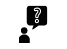 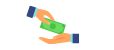 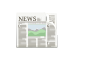   Abbonamenti Quotidiani                              Consulenze                                       Credito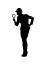 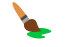 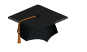     Formazione e cultura                       Grafica, comunicazione, architettura                  Investigazioni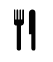 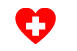 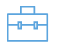                Lavoro                                  Poliambulatori e prodotti ospedalieri                    Ristorazione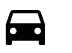 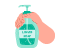 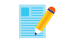      Servizi Auto e Noleggi                             Servizi di certificazione                  Servizi di igienizzazione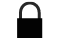 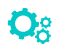 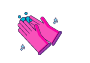            Servizi di pulizia                               Servizi innovativi e tecnologici                 Servizi di sicurezza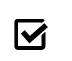 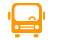               Trasporti                                               Welfare aziendale